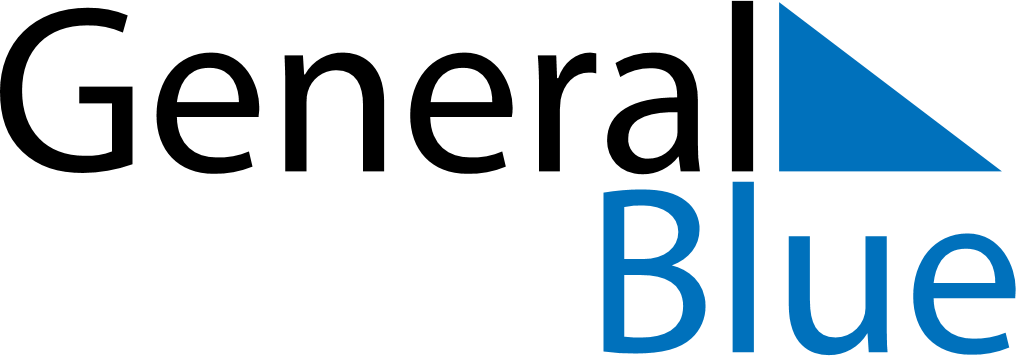 October 2019October 2019October 2019TanzaniaTanzaniaSundayMondayTuesdayWednesdayThursdayFridaySaturday12345678910111213141516171819Nyerere Day202122232425262728293031